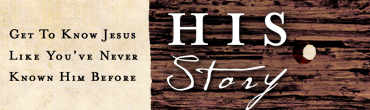 Chapter 11 Study Guide: The Upper Room and PassoverIs there anything in this week’s reading or teaching you want to discuss?The central emphasis of the Passover meal was traditionally the sacrificial lamb; where did Jesus place His emphasis? What new meaning does the sacrificial lamb take on after Jesus’ death?Typically most households had a servant who was in charge of washing the dirty feet of the guests since people traveled a great distance often on foot to arrive.  According to the Bible, why did Jesus wash his disciples’ feet (pg. 223-224)?Jesus’ command for us to wash feet isn’t about our serving through a certain act; it is about serving with certain attitude.  What are some examples of how we can serve one another in this way?Why do you think Jesus predicts Judas’ betrayal and even seems to communicate to Judas He knows about the betrayal? (pg. 224-225)During this final supper, Jesus’ instructs His disciples to remember Him when we take communion (pg. 226).  How can you learn to make communion more special on Sundays?Jesus predicts all the disciples will abandon Him at some point and Peter will deny him (pg. 227).  Peter is adamant this won’t happen but indeed ends up denying Christ. Why is human willpower inadequate to keep us from sinning? What is the only power that can keep us from sinning against Christ (1 Corinthians 10:12-13)?Jesus says that apart from Him, we can accomplish nothing (pg. 230).  What do we need to do in order to stay close to Jesus?Jesus warns the disciples that the “world” will hate them (pg. 231).  What do you think Jesus means by “world”? Look up Colossians 2:8 and 2:20.  Jesus again promises the gift of the Holy Spirit and says He will teach us (pg. 232).  How does the Holy Spirit teach believers?Jesus promises that the disciples’ grief will be turned to joy (pg. 233).  What grief or sorrow in your life has God turned to joy?In Jesus’ prayer for Himself, His disciples, and all believers He prays for unity among believers (pg. 235).  How is the Father’s relationship with the Son an example for us to follow in our relationships with other Christians? 